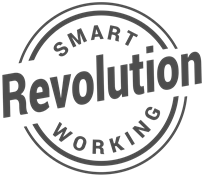 Future Focused Workforce Leaders right now are responding to the challenges of remote and hybrid work models against a backdrop of blazing inflation, supply chain problems, the fall out of Brexit, the war in Ukraine as well as recruitment and retention issues! It's not an easy time, is it? Is your business ready to face the winter of disruption?Is your chosen hybrid model helping to spark the growth your business needs to outpace this disruption?  Can it deliver collaboration and innovation?  Does it meet the needs of individual workers?  Does it match changing and sometimes challenging customer demands? Have you built in the opportunity to sharpen skills sets that will lead to two-way trust between distributed teams…are you sleepwalking into a horrible hybrid?Wherever you are in your journey of implementing hybrid working – we are here to help you to build a unique smart workforce model that ensures your business is fit for the future and that your leadership are equipped with a future focus As global growth stalls and organisations struggle to retain top talent, future-focused smart leadership is a source of resilience and future growth. Leaders looking to outpace the forces of disruption and strengthen business excellence should reflect on whether their existing cultures, structures and work models are ready to cope with testing business challenges.Where do we start?We start with a Discovery Session. It helps leaders to work out how to amend and perfect their smart working model to match future needs.We gather data that helps us to understand how your organisation can optimise productivity and employee engagement. Thus, transforming the business to effectively work smarter across all aspects of your organisation.Talent is the new cash flowIt is proving hugely popular because Smart Leaders want to ensure that their unique version of hybrid working is driving a culture that not only boosts individual and collective contribution but also engagement and retention of the best people.Discovery SessionsDiscovery sessions can be run virtually or in person by our team of practitioners. We’ll help you:out-run the challenges and pitfalls of hybrid working such as culture, collaboration, communication, fairness, training and supervisionperfect your unique workforce model so that it is resilient against the coming disruption - one that matches customer demand but also balances that with choice for your peoplealign this with new leadership requirements of managing a distributed workforce during uncertain timesAnd we have been implementing smart cultures, smart leadership and smart operating models into organisations for more than 20 years.  We’re confident in our practice.We can help you perfect your hybrid model so that it future proofs your business and enables growth.  A Hybrid Model that will get your business tooled up and ready to outpace the Winter of Disruption.  Work happens in Brains - not offices!All material ©The Smart Working Revolutionsmart WorkforceYour new workforce model is just a few steps away07976 509551www.smartworkingrevolution.comideas@smartworkingrevolution.comFuture Focused Workforce Leaders right now are responding to the challenges of remote and hybrid work models against a backdrop of blazing inflation, supply chain problems, the fall out of Brexit, the war in Ukraine as well as recruitment and retention issues! It's not an easy time, is it? Is your business ready to face the winter of disruption?Is your chosen hybrid model helping to spark the growth your business needs to outpace this disruption?  Can it deliver collaboration and innovation?  Does it meet the needs of individual workers?  Does it match changing and sometimes challenging customer demands? Have you built in the opportunity to sharpen skills sets that will lead to two-way trust between distributed teams…are you sleepwalking into a horrible hybrid?Wherever you are in your journey of implementing hybrid working – we are here to help you to build a unique smart workforce model that ensures your business is fit for the future and that your leadership are equipped with a future focus As global growth stalls and organisations struggle to retain top talent, future-focused smart leadership is a source of resilience and future growth. Leaders looking to outpace the forces of disruption and strengthen business excellence should reflect on whether their existing cultures, structures and work models are ready to cope with testing business challenges.Where do we start?We start with a Discovery Session. It helps leaders to work out how to amend and perfect their smart working model to match future needs.We gather data that helps us to understand how your organisation can optimise productivity and employee engagement. Thus, transforming the business to effectively work smarter across all aspects of your organisation.Talent is the new cash flowIt is proving hugely popular because Smart Leaders want to ensure that their unique version of hybrid working is driving a culture that not only boosts individual and collective contribution but also engagement and retention of the best people.Discovery SessionsDiscovery sessions can be run virtually or in person by our team of practitioners. We’ll help you:out-run the challenges and pitfalls of hybrid working such as culture, collaboration, communication, fairness, training and supervisionperfect your unique workforce model so that it is resilient against the coming disruption - one that matches customer demand but also balances that with choice for your peoplealign this with new leadership requirements of managing a distributed workforce during uncertain timesAnd we have been implementing smart cultures, smart leadership and smart operating models into organisations for more than 20 years.  We’re confident in our practice.We can help you perfect your hybrid model so that it future proofs your business and enables growth.  A Hybrid Model that will get your business tooled up and ready to outpace the Winter of Disruption.  Work happens in Brains - not offices!All material ©The Smart Working Revolution